View Page Instructions 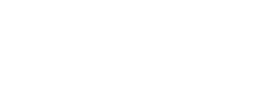 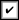 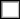 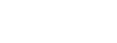 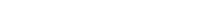 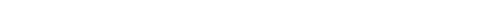 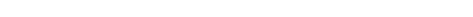 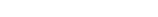 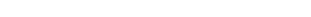 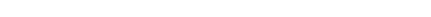 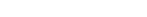 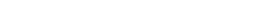 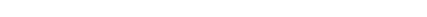 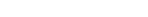 Nebraska Power of Attorney DESIGNATION OF AGENT I (your name) name the following person as my agent (individual with power of attorney): Agent: ____________________________________________________________  Address: __________________________________________________________ Telephone Number:   DESIGNATION OF SUCCESSOR AGENT(S) (OPTIONAL) If my agent is unable or unwilling to act for me, I name as my successor agent: Name of Successor Agent: ______________________________________ Address: _____________________________________________________ Telephone Number:   If my successor agent is unable or unwilling to act for me, I name as my second successor agent (OPTIONAL): Name of Second Successor Agent: ________________________________  Address: _____________________________________________________   Telephone Number: RELEASE OF INFORMATION 	I agree to, authorize, and allow full release of information, by any governmental agency, 
business, creditor, or third party who may have information pertaining to my assets or income, to my agent named on this form. GRANT OF GENERAL AUTHORITY 	I grant my agent and any successor agent general authority to act for me with respect 
to the following subjects (as defined in the Nebraska Uniform Power of Attorney Act):  Yes or  No AND initial for each of the subjects that follow.  These grant general authority over all of the subjects you may check  
Subjects" AND initial that line instead of checking each subject.)  Yes  for "All Preceding Power of Attorney, DC 6:12 PSC, Rev. 07/19 § 30-4041 Page 1 of 4   Check one:      Initials: 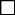   Yes  No ______  Real Property   Yes  No ______  Tangible Personal Property   Yes  No ______  Stocks and Bonds   Yes  No ______  Commodities and Options   Yes  No ______  Banks and Other Financial Institutions  Yes  Yes  No ______  Operation of Entity or Business     No ______  Insurance and Annuities  Yes  Yes  Yes  No ______  Estates, Trusts, and Other Beneficial Interests  No ______ Claims and Litigation     No ______  Personal and Family Maintenance 	 Yes 	 Yes   Yes  No ______  Benefits from Governmental Programs or Civil or Military Service   No ______  Retirement Plans  No ______  Taxes   Yes  No ______  All Preceding Subjects (includes all items listed above) GRANT OF SPECIFIC AUTHORITY (OPTIONAL) My agent MAY do any of the following specific acts for me IF I have CHECKED the specific 
authority listed below: (CAUTION: Granting any of the following will give your agent the authority to take actions that 
could significantly reduce your property or change how your property is distributed at your death. CHECK YES AND INTIAL ONLY the specific authority you WANT to give your 
agent. NOTE:  If you do not mark yes and initial the authority, the authority is not granted.) Check one:      Initials:   Yes No ______  Create, amend, revoke, or terminate an inter vivos trust   Yes 	No ______  Make a gift, subject to the limitations of the Nebraska Uniform 
Power of Attorney Act and any special instructions in this power of attorney  Yes  No ______  Create or change rights of survivorship 	  Yes   Yes  Yes 	 No ______  Create or change a beneficiary designation  No ______  Delegate to another person to exercise the authority granted 
	under this power of attorney  No ______  Waive the principal's right to be a beneficiary of a joint Yes 	and survivor annuity, including a survivor benefit under a retirement plan     No ______  Exercise fiduciary powers that the principal has authority to 
	delegate Yes  No ______  Renounce or disclaim an interest in property, including a 
	power of appointment. Power of Attorney, DC 6:12 PSC, Rev. 07/19 § 30-4041 Page 2 of 4 _____________________________________________________________________ 
_____________________________________________________________________ 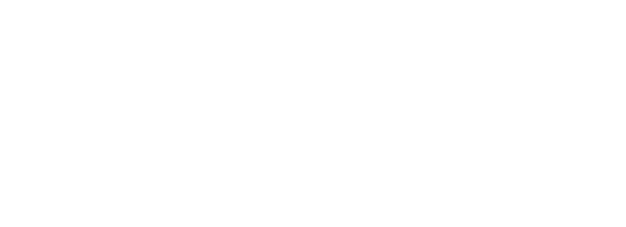 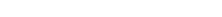 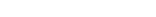 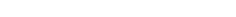 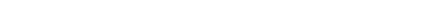 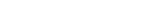 _____________________________________________________________________ 
_____________________________________________________________________ 
_____________________________________________________________________ 
_____________________________________________________________________ 
_____________________________________________________________________ 
_____________________________________________________________________ 
_____________________________________________________________________ _____________________________________________________________________ 
_____________________________________________________________________ NOMINATION OF [CONSERVATOR OR GUARDIAN] (OPTIONAL) If it becomes necessary for a court to appoint a conservator of my estate, I nominate the following person(s) for appointment: Name of nominee for conservator of my estate:  Address:   Telephone Number:   If it becomes necessary for a court to appoint a guardian of my person, I nominate the following person(s) for appointment: Name of nominee for guardian of my person:   Address: Telephone Number:   RELIANCE ON THIS POWER OF ATTORNEY Any person, including my agent, may rely upon the validity of this power of attorney or a copy of it unless that person knows it has terminated or is invalid. EFFECTIVE DATE:  This power of attorney is effective immediately unless I have stated otherwise in the special Instructions. TERMINATION:  I understand this power of attorney ends immediately upon my death. Power of Attorney, DC 6:12 PSC, Rev. 07/19 § 30-4041 Page 3 of 4 SIGNATURE AND ACKNOWLEDGMENT 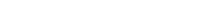 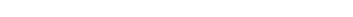 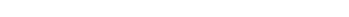 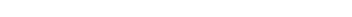 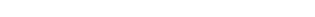 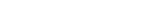 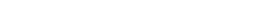 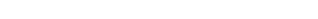 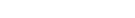 (CAUTION: This document MUST be signed IN THE PRESENCE of a notary to comply with the Nebraska Uniform Power of Attorney Act) _____________________________________________________           ____________________________ Your Signature Date _____________________________________________________ Your Name Printed _________________________________________________________________________________ __________________________________________________________________________________ ___________________________________________ NOTARY State of Nebraska [County] of   ) ) ss. 
) This document was acknowledged before me on   (Date) by   (Name of Principal)  .  _________________________________________ 	  Signature of Notary (Seal, if any) My commission expires:   Power of Attorney, DC 6:12 PSC, Rev. 07/19 Neb. Rev. Stat. § 30-4041 Page 4 of 4 